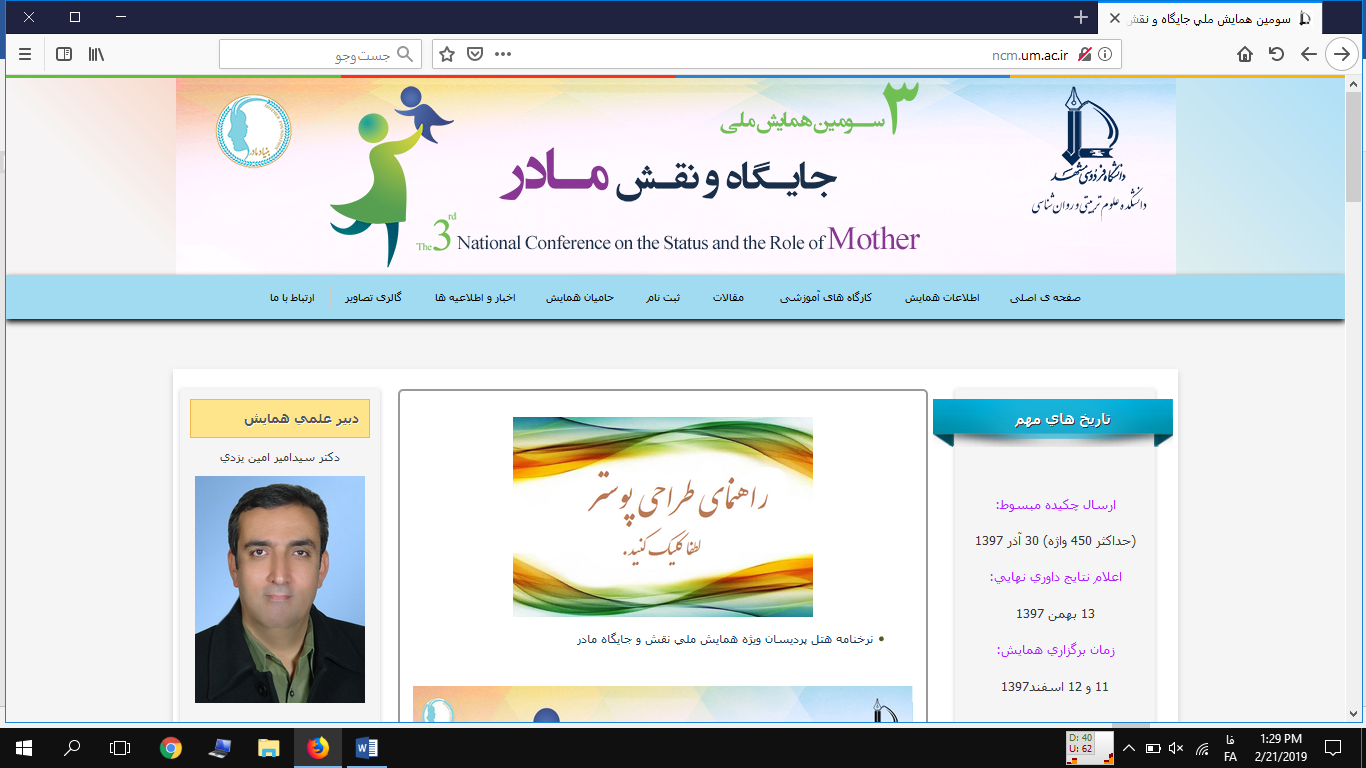 بررسي مقایسهای رابطهي راهبرد هاي تنظيم شناختي هيجان سازگار و ناسازگار مادران با و بدون کودکان دارای نشانگان اختلال نافرماني مقابله‌اي (ODD)ناهید پارسایی، حمیدرضا آقامحمدیان شعرباف، زهرا طبیبی، مرضیه دین دوستمقدمهاین پژوهش با هدف بررسي رابطهي راهبردهاي سازگارانه و ناسازگارانه نظم جویی شناختي هيجان مادران با کودکان مبتلا به نشانگان اختلال نافرماني مقابلهاي و کودکان عادی انجام شد.روش شناسیپژوهش با توجه به هدف کاربردی و با توجه به عدم دخالت محقق در دادهها توصیفی، از نوع همبستگی بوده  است. جامعه آماري پژوهش شامل تمامي مادران دارای كودك 5  تا 7 ساله مشغول به تحصیل در مقطع پيش دبستاني (آمادگي) در سال تحصيلي 96- 95 در مناطق 7 گانه آموزش و پرورش شهر مشهد، بوده است. براي دستيابي به نمونه، از روش نمونه گيري خوشهاي چند مرحلهاي استفاده شده است.  پژوهش در  پی بررسی این فرضیه ها بود که بین راهبردهای سازگارانه تنظیم شناختی هیجان مادران با نشانگان اختلال نافرمانی مقابله ای در کودکان همبستگی معناداری وجود دارد و بین راهبردهای ناسازگارانه تنظیم شناختی هیجان مادران با نشانگان اختلال نافرمانی مقابله ای در کودکان همبستگی معناداری وجود دارد. مادران پرسشنامه نظم‌جویی شناختی هیجان گارنفسکی و همکاران(2002) و پرسشنامه علایم مرضی کودکان گادو و اسپیرافکین(1994) را تکمیل کردند. دادهها با استفاده از ضریب همبستگی پیرسون تجزیه و تحلیل شد.یافته هانتایج نشان داد که بین راهبردهای سازگارانه تنظیم شناختی هیجان مادران و نشانگان اختلال نافرمانی مقابلهای کودکان، رابطه منفی معنادار وجود دارد . بدین معنی که مادرانی که راهبردهای سازگارانه ای جهت تنظیم شناختی هیجان خود در مقابله با موقعیت های تنش زا استفاده می کنند به احتمال کمتری دارای فرزندی با نشانگان اختلال نافرمانی مقابله ای خواهند بود. همچنین بین راهبردهای ناسازگارانه تنظیم شناختی هیجان مادران و نشانگان اختلال نافرمانی مقابلهای کودکان، رابطه مثبت معنادار وجود دارد، یعنی مادرانی که راهبردهای ناسازگارانه برای تنظیم شناختی هیجان خود استفاده می کنند به احتمال بیشتری دارای فرزندی با نشانگان اختلال نافرمانی مقابله ای خواهند بود. به این ترتیب هر دو فرضیه پژوهش تایید شد.بحث و نتیجه گیری با در نظر گرفتن نتایج فوق به نظر میرسد که آموزش راهبردهای سازگارانه تنظیم شناختی هیجان  برای بهبود تعامل والد- کودک و کاهش مشکلات رفتاری کودکان ضروری است. یافته های پژوهش حاضر با نتیجه پژوهش های مشابه همخوان است. از محدودیت های این پژوهش می توان به این مورد اشاره کرد که پژوهش بر روی نمونه ای محدود از مادران و فرزندان آنها انجام شد که تعمیم پذیری نتایج را با مشکل مواجه میکند. محدودیت دیگر پژوهش آن است که پرسشنامه‌ها ماهیت خودسنجی داشتند. پیشنهاد می شود رابطه بین راهبرد تنظیم شناختی هیجان با سایر اختلالات روانی و رفتاری کودکان مورد بررسی قرار گیرد، این پژوهش درسایر  گروه های  سنی کودکان و نوجوانان انجام شود و رابطه این متغیرها در جمعیت بیشتر مورد بررسی قرار گیرد.کلیدواژه ها: اختلال نافرماني مقابلهاي، راهبردهاي سازگارانه تنظيم شناختي هيجان، راهبردهاي ناسازگارانه تنظيم شناختي هيجان، مادر